ONDERWIJSONTWERPLEERLINGGERICHT ONDERWIJS - basismodelONDERWIJSONTWERPLEERLINGGERICHT ONDERWIJS - basismodelONDERWIJSONTWERPLEERLINGGERICHT ONDERWIJS - basismodelONDERWIJSONTWERPLEERLINGGERICHT ONDERWIJS - basismodelONDERWIJSONTWERPLEERLINGGERICHT ONDERWIJS - basismodelONDERWIJSONTWERPLEERLINGGERICHT ONDERWIJS - basismodel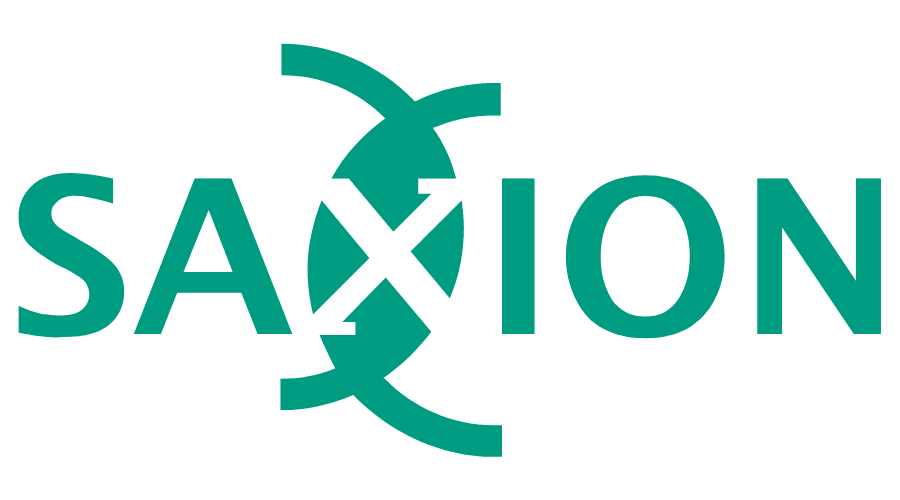 Naam student:                                   Leerjaar:Naam mentor:Groep:Naam schoolopleider:Datum:Onderwerp van de lesVakgebied:DOELSTELLING(EN) DOELSTELLING(EN) DOELSTELLING(EN) DOELSTELLING(EN) DOELSTELLING(EN) FeedbackFeedbackLesdoel: Wat is het eindpunt voor de leerlingen n deze les? Wat moeten de leerlingen aan het einde van de les kennen en kunnen? Wat is het concrete doel en bij welk algemeen doel hoort dit?Evaluatie: Op welke manieren kan zichtbaar worden dat het lesdoel bereikt is?Lesdoel: Wat is het eindpunt voor de leerlingen n deze les? Wat moeten de leerlingen aan het einde van de les kennen en kunnen? Wat is het concrete doel en bij welk algemeen doel hoort dit?Evaluatie: Op welke manieren kan zichtbaar worden dat het lesdoel bereikt is?BEGINSITUATIE(S)BEGINSITUATIE(S)BEGINSITUATIE(S)BEGINSITUATIE(S)BEGINSITUATIE(S)BEGINSITUATIE(S)BEGINSITUATIE(S)Wat is het vertrekpunt van de leerlingen ten aanzien van de doelstelling(en)?Welke inschatting maak je ten aanzien van wat de kinderen kennen, kunnen, voelen en weten met betrekking tot je doelstelling(en)Wat is het vertrekpunt van de leerlingen ten aanzien van de doelstelling(en)?Welke inschatting maak je ten aanzien van wat de kinderen kennen, kunnen, voelen en weten met betrekking tot je doelstelling(en)LEERDOELEN VOOR JEZELFLEERDOELEN VOOR JEZELFLEERDOELEN VOOR JEZELFLEERDOELEN VOOR JEZELFLEERDOELEN VOOR JEZELFLEERDOELEN VOOR JEZELFLEERDOELEN VOOR JEZELFWaar ga je in deze les aan werken ten aanzien van je eigen vaardigheden met betrekking tot de verschillende stappen en technieken van het directe instructiemodel?Aan welk persoonlijk leerdoel ga je werken en op welke manier? Van wie (en hoe) krijg je feedback?   Wanneer heb je je doel behaald? Waar ga je in deze les aan werken ten aanzien van je eigen vaardigheden met betrekking tot de verschillende stappen en technieken van het directe instructiemodel?Aan welk persoonlijk leerdoel ga je werken en op welke manier? Van wie (en hoe) krijg je feedback?   Wanneer heb je je doel behaald? KOPPELING THEORIEKOPPELING THEORIEKOPPELING THEORIEKOPPELING THEORIEKOPPELING THEORIEKOPPELING THEORIEKOPPELING THEORIEWelke theorie die aangeboden is op de Pabo of die je zelf hebt gevonden pas je toe in dit onderwijsontwerp?Beschrijf het beknopt.Welke theorie die aangeboden is op de Pabo of die je zelf hebt gevonden pas je toe in dit onderwijsontwerp?Beschrijf het beknopt.Fasen van de les en stappen:LeerstofOrganisatie en tijdFeedback INLEIDING INLEIDING INLEIDING INLEIDING Stap 1: InleidenAandacht richten: Aandacht richtenMaak contact en betrek de leerlingen bij de les op een betekenisvolle manier. Start met een pakkende inleiding.Voorkennis activerenWat weten de leerlingen al m.b.t. de leerstof?Oriëntatie: De leerlingen richten op de doelen en de activiteiten van de les.KERNKERNKERNKERNStap 2: Betekenisvolle activiteitDe leerlingen worden door middel van een betekenisvolle activiteit bij de leerstof betrokken en de leerkracht begeleidt deze activiteit.Mogelijkheden: maken, onderzoeken, ontdekken, oplossen, bezoeken, bewegen, spreken, spelen.Stap 3: Delen en reflecterenDe ervaringen van de leerlingen worden verzameld, geordend en gedeeld.Stap 4: Verbinden en verdiepenDe ervaringen worden verbonden aan de leerstof en verdiept. Uitleg, toelichting, instructie. Stap 5: Oefenen en toepassenDe leerstof wordt verder geoefend en/of toegepast in andere situaties.AFSLUITINGAFSLUITINGAFSLUITINGAFSLUITINGStap 6: ReflectieBespreek samen met de leerlingen: Wat hebben we geleerd? Hoe ging het leren? Wat gaan we de volgende keer leren?